AIR FORCE JUNIOR ROTCJAMES F BYRNES HIGH SCHOOLSOUTH CAROLINA SC-932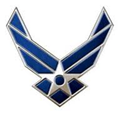 From: Cadet Colonel Julia WeimerskirchSubject: C.L.I.F.To: AFJROTC Wing SC-932Flight commanders, your next meeting is Wednesday, October 7th in MSgt.Routon’s room at BFA. The meeting will begin at 3:45, please be present for your flight and on time.The uniform wear for this week is Class C modified. Orienteering has been moved to October 10thDrill team will continue practices on Monday, Wednesday and Thursday at the Byrnes Freshman Academy. For more information contact C/Lt. Colonel Parker Lewis.Model Club meets every Tuesday in the BHS cafeteria from 1540-1700.The PT for this week will be a formation run for two laps and the activity will be combat kickball. Have fun doing PT as a flight! Remember to keep everyone active and stay safe!The Swamp Rabbit hockey game will be October 23rd. The cost is 15 dollars and we will be meeting at BFA at 1700We will be having a homecoming parade at the high school on October 16th. Sincerely, 						//signed//						JULIA WEIMERSKIRCH, c/Colonel, AFJROTC						SC-932 Wing Commander